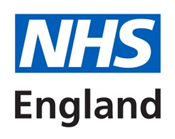 Draft NHS Standard Contract 2021/22: A consultationStakeholder response documentVersion number:	1First published:	January 2021Updated:		NAPrepared by:		NHS Standard Contract Team			england.contractsengagement@nhs.netClassification:	OfficialPublication Approval Number:	PAR272IntroductionThe NHS Standard Contract is published by NHS England and is mandated, under Standing Rules regulations, for use by NHS commissioners when contracting for all healthcare services other than primary care.  The Contract is published in two generic versions – the full-length version, and the shorter-form version.NHS England is now consulting on proposed changes to both versions of the Contract.  Draft versions of the Contracts are published, alongside a consultation document describing the main, material changes NHS England is proposing to make, on the NHS Standard Contract 2021/22 webpage. How to respondNHS England would welcome comments from stakeholders on the proposals, along with any other suggestions for improvement.  Comments can be made either by using an online feedback form or by email to england.contractsengagement@nhs.net, using this template.  Full details of the proposed changes are given in the consultation document and draft Contracts, all of which are published on the NHS Standard Contract 2021/22 webpage.  Only brief details are given below.  A small number of the changes are also applicable to the shorter-form version of the Contract. These changes are identified with asterisks (***).  For each area, please indicate whether a) your organisation supports the proposal, b) your organisation does not support the proposal, or c) the proposal is not applicable to your organisation, and add comments where relevant.  Please do not add extra columns or rows to the template, and please return it as a Word document, rather than as a pdf. The deadline for receipt of responses is Friday 5 February 2021. We will publish the final versions of the generic Contract (both full-length and shorter-form) as soon after that as possible.Consultation responsesThe deadline for receipt of responses is Friday 5 February 2021. We will publish the final versions of the generic Contract (both full-length and shorter-form) as soon after that as possible. Equality and diversity are at the heart of NHS England’s values.  Throughout the development of the policies and processes cited in this document, we have given due regard to the need to:reduce health inequalities in access and outcomes of healthcare services integrate services where this might reduce health inequalitieseliminate discrimination, harassment and victimisationadvance equality of opportunity and foster good relations between people who share a relevant protected characteristic (as cited in under the Equality Act 2010) and those who do not share it.This information can be made available in alternative formats, such as easy read or large print, and may be available in alternative languages, upon request. Please contact 0300 311 22 33 or email england.contactus@nhs.net stating that this document is owned by NHS Standard Contract team, Strategy and Innovation Directorate.© Crown copyright 2021Published January 2021Published in electronic format onlyYour detailsYour detailsYour detailsYour detailsYour detailsYour detailsYour detailsYour detailsYour detailsYour detailsName:Name:Organisation:Organisation:Job title:Job title:Email address:Email address:Proposed changesWe describe the changes we propose to make to the Contract for 2021/22 in the consultation document and draft Contracts, published on the NHS Standard Contract 2021/22 webpage.  Only brief details are given below.Key changesChanges to reflect updated national policiesProposed changesWe describe the changes we propose to make to the Contract for 2021/22 in the consultation document and draft Contracts, published on the NHS Standard Contract 2021/22 webpage.  Only brief details are given below.Key changesChanges to reflect updated national policiesProposed changesWe describe the changes we propose to make to the Contract for 2021/22 in the consultation document and draft Contracts, published on the NHS Standard Contract 2021/22 webpage.  Only brief details are given below.Key changesChanges to reflect updated national policiesProposed changesWe describe the changes we propose to make to the Contract for 2021/22 in the consultation document and draft Contracts, published on the NHS Standard Contract 2021/22 webpage.  Only brief details are given below.Key changesChanges to reflect updated national policiesProposed changesWe describe the changes we propose to make to the Contract for 2021/22 in the consultation document and draft Contracts, published on the NHS Standard Contract 2021/22 webpage.  Only brief details are given below.Key changesChanges to reflect updated national policiesProposed changesWe describe the changes we propose to make to the Contract for 2021/22 in the consultation document and draft Contracts, published on the NHS Standard Contract 2021/22 webpage.  Only brief details are given below.Key changesChanges to reflect updated national policiesProposed changesWe describe the changes we propose to make to the Contract for 2021/22 in the consultation document and draft Contracts, published on the NHS Standard Contract 2021/22 webpage.  Only brief details are given below.Key changesChanges to reflect updated national policiesProposed changesWe describe the changes we propose to make to the Contract for 2021/22 in the consultation document and draft Contracts, published on the NHS Standard Contract 2021/22 webpage.  Only brief details are given below.Key changesChanges to reflect updated national policiesProposed changesWe describe the changes we propose to make to the Contract for 2021/22 in the consultation document and draft Contracts, published on the NHS Standard Contract 2021/22 webpage.  Only brief details are given below.Key changesChanges to reflect updated national policiesProposed changesWe describe the changes we propose to make to the Contract for 2021/22 in the consultation document and draft Contracts, published on the NHS Standard Contract 2021/22 webpage.  Only brief details are given below.Key changesChanges to reflect updated national policiesTopicProposed Change(for full details, please refer to the consultation document and draft Contracts)Proposed Change(for full details, please refer to the consultation document and draft Contracts)Support proposal?Support proposal?Support proposal?Support proposal?Support proposal?CommentsTopicProposed Change(for full details, please refer to the consultation document and draft Contracts)Proposed Change(for full details, please refer to the consultation document and draft Contracts)YesYesNoNoNAComments1Interface with primary careService Condition 3.17We propose to include a new requirement for each provider to publish a self-assessment of its performance against the existing interface with primary care requirements and to agree and implement an action plan to address any deficiencies.We propose to include a new requirement for each provider to publish a self-assessment of its performance against the existing interface with primary care requirements and to agree and implement an action plan to address any deficiencies.2Collaborative work in Integrated Care SystemsService Condition 4.6The Contract already contains a requirement on commissioners and providers to work together to deliver their local system plan and in support of the NHS’s “triple aim” of better health, better care and financial sustainability. We propose to strengthen this by including a specific reference to active participation in, and constructive mutual support and challenge to and from members of, the local Integrated Care System.The Contract already contains a requirement on commissioners and providers to work together to deliver their local system plan and in support of the NHS’s “triple aim” of better health, better care and financial sustainability. We propose to strengthen this by including a specific reference to active participation in, and constructive mutual support and challenge to and from members of, the local Integrated Care System.3Remote consultationsService Condition 10.5We propose to add a requirement for providers to offer patients, wherever clinically appropriate, a choice between a remote consultation and a face-to-face one.We propose to add a requirement for providers to offer patients, wherever clinically appropriate, a choice between a remote consultation and a face-to-face one.4Tackling health inequalitiesService Conditions 13.9-10 andSchedule 2NWe propose to amend the Contract to require each provider to identify a board-level executive responsible for overseeing the Provider’s actions to address and reduce health inequalities. We also propose to add a new Health Inequalities Action Plan Schedule to the Particulars.We propose to amend the Contract to require each provider to identify a board-level executive responsible for overseeing the Provider’s actions to address and reduce health inequalities. We also propose to add a new Health Inequalities Action Plan Schedule to the Particulars.5Green NHSService Condition 18 and definitionsWe intend to continue to strengthen the requirements in the Contract on green issues by adding requirements on providers to:identify a board-level officer accountable for actions to deliver on ‘Net Zero’ commitments;ensure all electricity purchased is from certified renewable sources; andimplement further measures focused on the reduction of harmful greenhouse gases and air pollution.We intend to continue to strengthen the requirements in the Contract on green issues by adding requirements on providers to:identify a board-level officer accountable for actions to deliver on ‘Net Zero’ commitments;ensure all electricity purchased is from certified renewable sources; andimplement further measures focused on the reduction of harmful greenhouse gases and air pollution.6Infection Control and PreventionService Condition 21.1We propose to add a specific requirement that all providers must designate an infection control and prevention lead at Board level.  We propose to add a specific requirement that all providers must designate an infection control and prevention lead at Board level.  7Evidence-based interventionsService Condition 29.28-31 and DefinitionsNational guidance on a second set of 31 additional interventions has now been endorsed by NHSE/I and published on the Academy of Medical Royal Colleges website. We propose to adapt the Contract wording and definitions to include appropriate reference to this second set of guidance.National guidance on a second set of 31 additional interventions has now been endorsed by NHSE/I and published on the Academy of Medical Royal Colleges website. We propose to adapt the Contract wording and definitions to include appropriate reference to this second set of guidance.8SafeguardingService Condition 32.8We propose to broaden the existing requirement in relation to supporting implementation of the Child Protection Information Sharing Project, with this in future applying to all providers (including specifically outpatient and mental health services), rather than just to urgent and emergency acute services as previously. We propose to broaden the existing requirement in relation to supporting implementation of the Child Protection Information Sharing Project, with this in future applying to all providers (including specifically outpatient and mental health services), rather than just to urgent and emergency acute services as previously. 9Freedom To Speak UpGeneral Condition 5.9We propose to strengthen the Contract wording on “freedom to speak up” by requiring providers to inform the National Guardian’s Office of the identity of its nominated Freedom To Speak Up Guardian(s); and to co-operate with the National Guardian’s Office in any case reviews. ***We propose to strengthen the Contract wording on “freedom to speak up” by requiring providers to inform the National Guardian’s Office of the identity of its nominated Freedom To Speak Up Guardian(s); and to co-operate with the National Guardian’s Office in any case reviews. ***Changes to support Primary Care NetworksChanges to support Primary Care NetworksChanges to support Primary Care NetworksChanges to support Primary Care NetworksChanges to support Primary Care NetworksChanges to support Primary Care NetworksChanges to support Primary Care NetworksChanges to support Primary Care NetworksChanges to support Primary Care NetworksChanges to support Primary Care NetworksTopicProposed Change(for full details, please refer to the consultation document and draft Contracts)Proposed Change(for full details, please refer to the consultation document and draft Contracts)Support proposal?Support proposal?Support proposal?Support proposal?Support proposal?CommentsTopicProposed Change(for full details, please refer to the consultation document and draft Contracts)Proposed Change(for full details, please refer to the consultation document and draft Contracts)YesYesNoNoNAComments10Enhanced Health in Care HomesParticulars Schedule 2AiService Condition 4.10Contract requirements for Enhanced Health in Care Homes came into effect gradually during 2020/21 – so we now propose to update Schedule 2Ai to remove references to actions which were to have taken place in 2020/21 and to make clear that these are now ongoing requirements for 2021/22. ***Contract requirements for Enhanced Health in Care Homes came into effect gradually during 2020/21 – so we now propose to update Schedule 2Ai to remove references to actions which were to have taken place in 2020/21 and to make clear that these are now ongoing requirements for 2021/22. ***11Anticipatory CareParticulars Schedule 2AiiService Condition 4.9We propose to include detailed requirements for relevant providers of community physical and mental health services to work with PCNs to implement the Anticipatory Care model. ***We propose to include detailed requirements for relevant providers of community physical and mental health services to work with PCNs to implement the Anticipatory Care model. ***Changes relating to people issuesChanges relating to people issuesChanges relating to people issuesChanges relating to people issuesChanges relating to people issuesChanges relating to people issuesChanges relating to people issuesChanges relating to people issuesChanges relating to people issuesChanges relating to people issuesTopicProposed Change(for full details, please refer to the consultation document and draft Contracts)Proposed Change(for full details, please refer to the consultation document and draft Contracts)Support proposal?Support proposal?Support proposal?Support proposal?Support proposal?CommentsTopicProposed Change(for full details, please refer to the consultation document and draft Contracts)Proposed Change(for full details, please refer to the consultation document and draft Contracts)YesYesNoNoNAComments12Black, Asian and minority ethnic representationService Condition 13.7We propose to require each provider to publish a five-year action plan setting out how it will ensure that the level of black, Asian and minority ethnic representation in its board and senior workforce will reflect that in its overall workforce, or in its local community, whichever is higher.We propose to require each provider to publish a five-year action plan setting out how it will ensure that the level of black, Asian and minority ethnic representation in its board and senior workforce will reflect that in its overall workforce, or in its local community, whichever is higher.13NHS People PlanGeneral Condition 5.1We propose to amend the Contract wording to make it clear that providers must implement the actions expected of employers as set out in the NHS People Plan. We propose to amend the Contract wording to make it clear that providers must implement the actions expected of employers as set out in the NHS People Plan. 14Core Skills Training FrameworkGeneral Condition 5.5We propose to add a requirement to the Contract that a provider must provide its staff with training in accordance with the requirements of the Core Skills Training Framework. ***We propose to add a requirement to the Contract that a provider must provide its staff with training in accordance with the requirements of the Core Skills Training Framework. ***15Hosting of doctors in trainingGeneral Condition 5.7Health Education England will shortly publish new guidance setting out the role of non-NHS providers to work with Trusts in hosting doctors in training. We propose to include a requirement for providers to have regard to this guidance. Health Education England will shortly publish new guidance setting out the role of non-NHS providers to work with Trusts in hosting doctors in training. We propose to include a requirement for providers to have regard to this guidance. 16Violence prevention and reduction standardGeneral Condition 5.9We propose to add a requirement on providers to have regard to the new NHS Violence Prevention and Reduction Standard. ***We propose to add a requirement on providers to have regard to the new NHS Violence Prevention and Reduction Standard. ***17Workforce sharingGeneral Condition 5.12NHSE/I have published an Enabling Staff Movement Toolkit, which provides suitable documentation to support workforce sharing between organisations. We propose to add a requirement that, where providers intend to agree workforce-sharing arrangements, they should do using the Toolkit documentation.NHSE/I have published an Enabling Staff Movement Toolkit, which provides suitable documentation to support workforce sharing between organisations. We propose to add a requirement that, where providers intend to agree workforce-sharing arrangements, they should do using the Toolkit documentation.Changes to simplify financial aspects of NHS contractingContract sanctions and financial improvement trajectoriesChanges to simplify financial aspects of NHS contractingContract sanctions and financial improvement trajectoriesChanges to simplify financial aspects of NHS contractingContract sanctions and financial improvement trajectoriesChanges to simplify financial aspects of NHS contractingContract sanctions and financial improvement trajectoriesChanges to simplify financial aspects of NHS contractingContract sanctions and financial improvement trajectoriesChanges to simplify financial aspects of NHS contractingContract sanctions and financial improvement trajectoriesChanges to simplify financial aspects of NHS contractingContract sanctions and financial improvement trajectoriesChanges to simplify financial aspects of NHS contractingContract sanctions and financial improvement trajectoriesChanges to simplify financial aspects of NHS contractingContract sanctions and financial improvement trajectoriesChanges to simplify financial aspects of NHS contractingContract sanctions and financial improvement trajectoriesTopicProposed Change(for full details, please refer to the consultation document and draft Contracts)Proposed Change(for full details, please refer to the consultation document and draft Contracts)Support proposal?Support proposal?Support proposal?Support proposal?Support proposal?CommentsTopicProposed Change(for full details, please refer to the consultation document and draft Contracts)Proposed Change(for full details, please refer to the consultation document and draft Contracts)YesYesNoNoNAComments18Removal of financial sanctions for failure to achieve national standardsSchedules 4A, B and C); SC36.37-38; GC9.26We propose  to remove from the Contract nationally set sanctions on providers for failing to achieve national quality and performance standards. This will be more consistent with today’s emphasis on collaborative working at Integrated Care System level. ***We propose  to remove from the Contract nationally set sanctions on providers for failing to achieve national quality and performance standards. This will be more consistent with today’s emphasis on collaborative working at Integrated Care System level. ***19Reduced frequency of financial reconciliationSC36.28-35; SC28.18-23; GC9.12-25NHS payment rules under the National Tariff Payment System now place greater emphasis on fixed payments for many providers/services, with much less variation in relation to actual levels of activity in-year. We propose to reduce the frequency of financial reconciliation required under the Contract from monthly to quarterly, thus reducing the administrative burden. ***NHS payment rules under the National Tariff Payment System now place greater emphasis on fixed payments for many providers/services, with much less variation in relation to actual levels of activity in-year. We propose to reduce the frequency of financial reconciliation required under the Contract from monthly to quarterly, thus reducing the administrative burden. ***Technical improvements and other smaller changesTechnical improvements and other smaller changesTechnical improvements and other smaller changesTechnical improvements and other smaller changesTechnical improvements and other smaller changesTechnical improvements and other smaller changesTechnical improvements and other smaller changesTechnical improvements and other smaller changesTechnical improvements and other smaller changesTechnical improvements and other smaller changesTopicTopicProposed Change(for full details, please refer to the consultation document and draft Contracts)Proposed Change(for full details, please refer to the consultation document and draft Contracts)Support proposal?Support proposal?Support proposal?Support proposal?CommentsTopicTopicProposed Change(for full details, please refer to the consultation document and draft Contracts)Proposed Change(for full details, please refer to the consultation document and draft Contracts)YesYesNoNAComments20Counter-fraud arrangementsService Condition 24Counter-fraud arrangementsService Condition 24The NHS Counter-Fraud Authority (NHSCFA) will be publishing revised counter-fraud requirements in line with the new Government Functional Counter-Fraud Standard. We propose to amend the Contract provisions accordingly. ***The NHS Counter-Fraud Authority (NHSCFA) will be publishing revised counter-fraud requirements in line with the new Government Functional Counter-Fraud Standard. We propose to amend the Contract provisions accordingly. ***We also propose to make a number of smaller changes to the Contract, set out under section 3.3 of the consultation paper.  If you have any comments on these, please add them in the ‘other comments’ section below.We also propose to make a number of smaller changes to the Contract, set out under section 3.3 of the consultation paper.  If you have any comments on these, please add them in the ‘other comments’ section below.We also propose to make a number of smaller changes to the Contract, set out under section 3.3 of the consultation paper.  If you have any comments on these, please add them in the ‘other comments’ section below.We also propose to make a number of smaller changes to the Contract, set out under section 3.3 of the consultation paper.  If you have any comments on these, please add them in the ‘other comments’ section below.We also propose to make a number of smaller changes to the Contract, set out under section 3.3 of the consultation paper.  If you have any comments on these, please add them in the ‘other comments’ section below.We also propose to make a number of smaller changes to the Contract, set out under section 3.3 of the consultation paper.  If you have any comments on these, please add them in the ‘other comments’ section below.We also propose to make a number of smaller changes to the Contract, set out under section 3.3 of the consultation paper.  If you have any comments on these, please add them in the ‘other comments’ section below.We also propose to make a number of smaller changes to the Contract, set out under section 3.3 of the consultation paper.  If you have any comments on these, please add them in the ‘other comments’ section below.We also propose to make a number of smaller changes to the Contract, set out under section 3.3 of the consultation paper.  If you have any comments on these, please add them in the ‘other comments’ section below.4.	System Collaboration and Financial Management Agreement4.	System Collaboration and Financial Management Agreement4.	System Collaboration and Financial Management Agreement4.	System Collaboration and Financial Management Agreement4.	System Collaboration and Financial Management Agreement4.	System Collaboration and Financial Management Agreement4.	System Collaboration and Financial Management Agreement4.	System Collaboration and Financial Management Agreement4.	System Collaboration and Financial Management Agreement4.	System Collaboration and Financial Management AgreementTopicTopicProposed Change(for full details, please refer to the consultation document and draft Contracts)Proposed Change(for full details, please refer to the consultation document and draft Contracts)Comments21System Collaboration and Financial Management Agreement (SCFMA)System Collaboration and Financial Management Agreement (SCFMA)The Contract continues to require, at Service Condition 4.9, that CCGs and NHS Trusts / Foundation Trusts will sign, and act in accordance with, an overarching System Collaboration and Financial Management Agreement (SCFMA), setting out how they will work together to deliver system financial balance. A slightly updated model SCFMA, for local adaptation, is published on the NHS Standard Contract 2021/22 webpage.  We welcome feedback on the model SCFMA. The Contract continues to require, at Service Condition 4.9, that CCGs and NHS Trusts / Foundation Trusts will sign, and act in accordance with, an overarching System Collaboration and Financial Management Agreement (SCFMA), setting out how they will work together to deliver system financial balance. A slightly updated model SCFMA, for local adaptation, is published on the NHS Standard Contract 2021/22 webpage.  We welcome feedback on the model SCFMA. Other commentsNHS England would welcome further suggestions for improving the Contract.  Please add any further comments you may have below.Other commentsNHS England would welcome further suggestions for improving the Contract.  Please add any further comments you may have below.Other commentsNHS England would welcome further suggestions for improving the Contract.  Please add any further comments you may have below.Other commentsNHS England would welcome further suggestions for improving the Contract.  Please add any further comments you may have below.Other commentsNHS England would welcome further suggestions for improving the Contract.  Please add any further comments you may have below.Other commentsNHS England would welcome further suggestions for improving the Contract.  Please add any further comments you may have below.Other commentsNHS England would welcome further suggestions for improving the Contract.  Please add any further comments you may have below.Other commentsNHS England would welcome further suggestions for improving the Contract.  Please add any further comments you may have below.Other commentsNHS England would welcome further suggestions for improving the Contract.  Please add any further comments you may have below.Other commentsNHS England would welcome further suggestions for improving the Contract.  Please add any further comments you may have below.